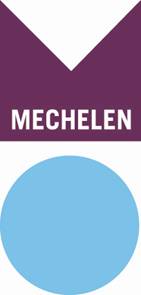 STAD MECHELEN	Mechelen, 8 juni 2021RAADSCOMMISSIE SOCIALEZAKEN, WELZIJN, GEZIN,ARMOEDEBESTRIJDINGEN DIVERSITEIT------------------------------Geachte Mevrouw, Geachte Heer, Ik heb de eer U uit te nodigen tot het bijwonen van de vergadering van de commissie sociale zaken, welzijn, gezin, armoedebestrijding en diversiteit op donderdag 17 juni 2021, om 20.30u.  Het betreft een bijeenkomst op locatie.Elisabet OkmenVoorzitterAGENDA:Openbare zitting1.	Goedkeuring verslag raadscommissie sociale zaken, welzijn, gezin, armoedebestrijding, diversiteit en personen met een beperking van 29 april 2121.  2.	Plaatsbezoek vernieuwd concept Sociaal Huis en al zijn partners (rondleiding door schepen G. De Francesco en Directie Samen Leven).
-------------------------------------